Pictures (fortune teller, prophet)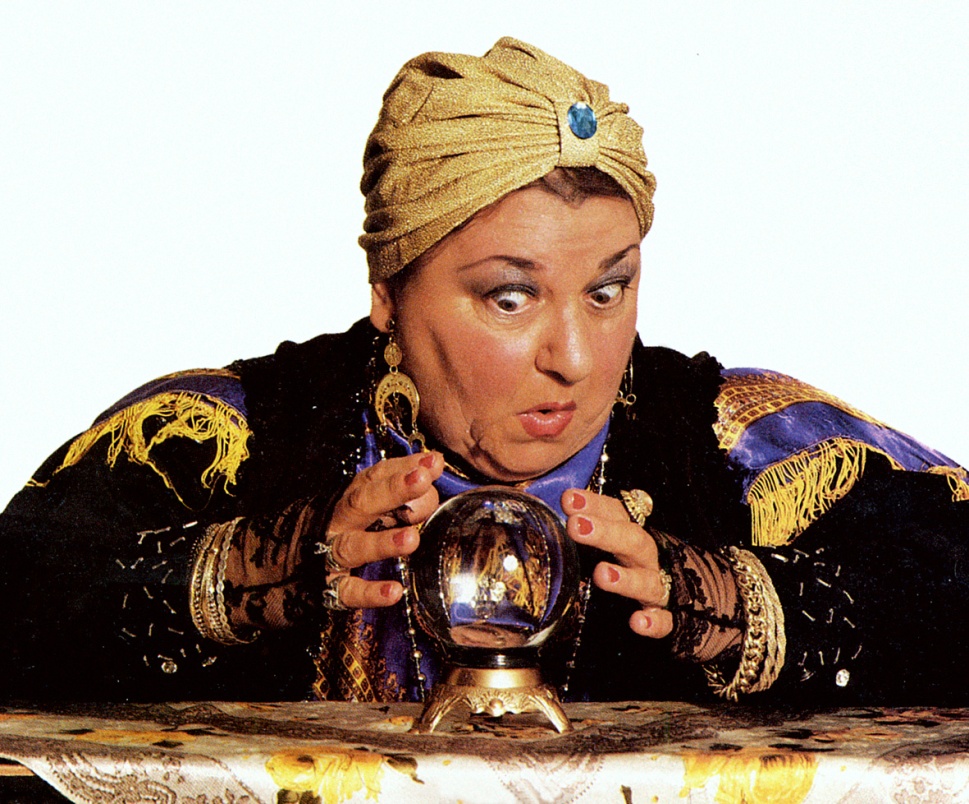 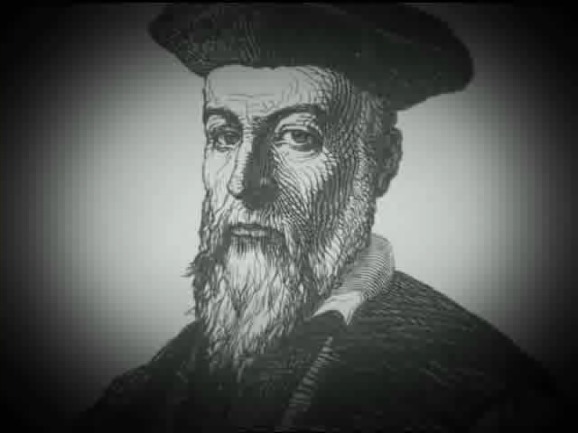 Wall ChartMix & Match cards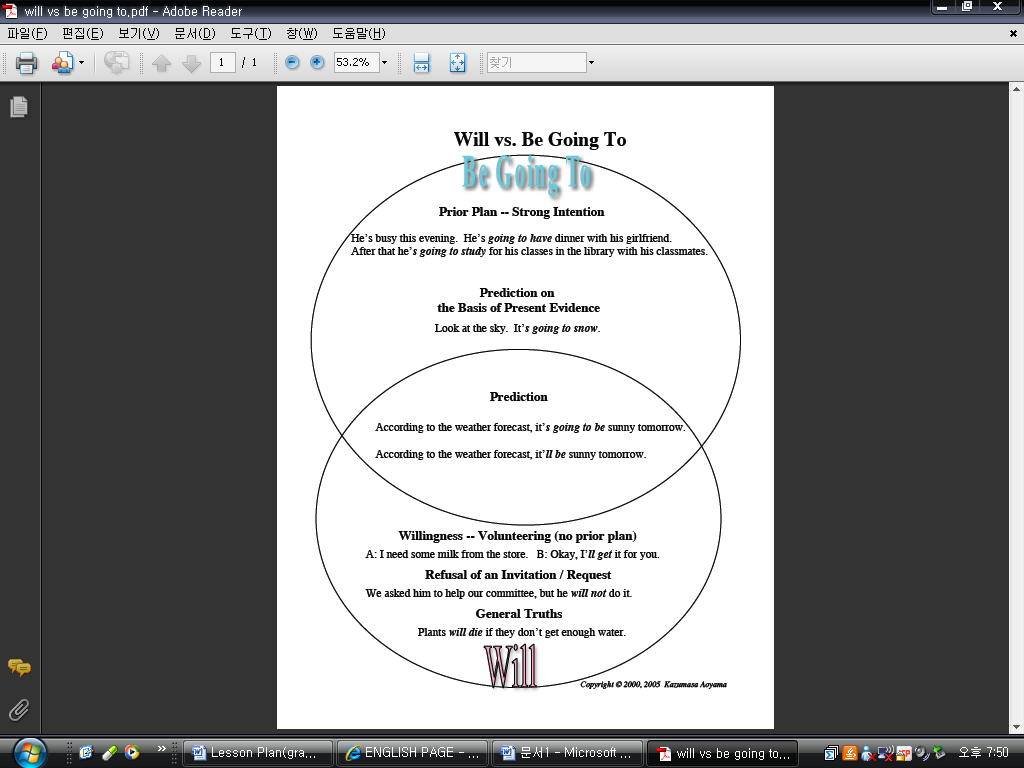  By the year 10,000Create your own story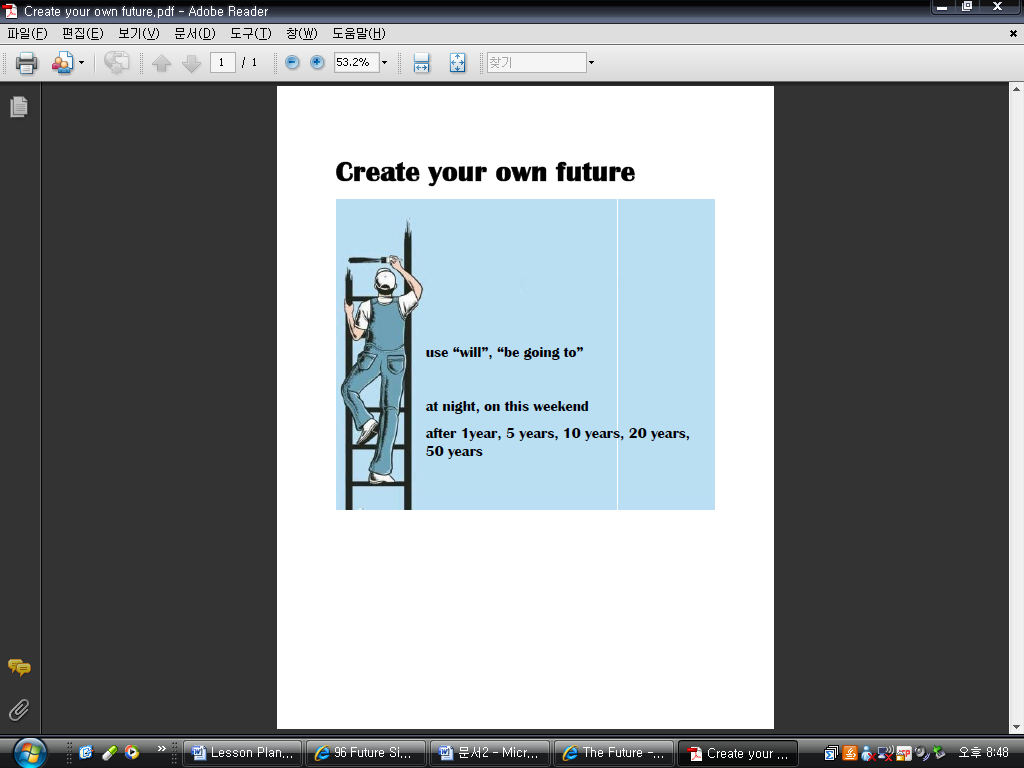 Blake table worksheetYour FutureChoose the number 1~6 what do you want and fill the blanks Your FutureScramble wordreuftufuture Listening   Speaking    Reading   █ Grammar   WritingTopic:  “will” and “be going to”: The FutureInstructor:JinyLevel:Upper-intermediateStudents:5Length:40 MinutesMaterials:Pictures(fortune teller, prophet)Wall Chart Mix & Match cards (2 copies)Predictions worksheet (5 copies) Create my own story worksheet (5 copies)Blake table worksheet (5 copies)Your future worksheet (5 copies)Scramble word (reuftu)White board, board markers & tapeAims:Main Aim: Students will improve grammar skills by having students practice the “will” and “be going to” future tense.Second Aims: Students will use the future tense by having students do the mix & match worksheet, make their own stories and fortune teller role-play. Personal Aim:I want to adjust my speaking pace and improve my ICQs/CCQs delivery.Language Skills:Speaking: Students will practice their speaking skill by talking about their own stories.Reading: Students will practice their reading skill by reading mix & match worksheet and grammar wall chart.Listening: Students will practice their listening skill by classmates’ speech about their own stories and fortune teller role-play.Writing: Students will practice their writing skill by writing their own stories using “will” and “be going to” future tense.Language Systems:Phonology: None to discussLexis: meaning of future and fortune tellerGrammar: compare “will” and “be going to”Function: None to discussDiscourse: discussion in whole classAssumptions:Students already know:how the class is set up and run (there will be a pair of each table)the teacher’s style of teaching and the pace of the coursemost students know to make sentenceAnticipated Problems and Solutions:References:https://www.google.co.kr/imghp?hl=ko&tab=wihttp://busyteacher.orghttp://www.englishgrammarsecrets.com/goingtoorwill/menu.phpReferences:https://www.google.co.kr/imghp?hl=ko&tab=wihttp://busyteacher.orghttp://www.englishgrammarsecrets.com/goingtoorwill/menu.phpReferences:https://www.google.co.kr/imghp?hl=ko&tab=wihttp://busyteacher.orghttp://www.englishgrammarsecrets.com/goingtoorwill/menu.phpReferences:https://www.google.co.kr/imghp?hl=ko&tab=wihttp://busyteacher.orghttp://www.englishgrammarsecrets.com/goingtoorwill/menu.phpLead-InLead-InLead-InLead-InMaterials: NoneMaterials: NoneMaterials: NoneMaterials: NoneTimeSet UpStudent ActivityTeacher Talk2 minWhole ClassSharing students’ futureHello everyone. What’s your plan after this TESOL course?After microteaching on Friday, what do you want to do?Pre-ActivityPre-ActivityPre-ActivityPre-ActivityMaterials: Pictures(fortune teller, prophet), Wall Chart, Mix & Match cardsMaterials: Pictures(fortune teller, prophet), Wall Chart, Mix & Match cardsMaterials: Pictures(fortune teller, prophet), Wall Chart, Mix & Match cardsMaterials: Pictures(fortune teller, prophet), Wall Chart, Mix & Match cardsTimeSet UpStudent ActivityTeacher Talk3 min5min5minWhole ClassWhole ClassGroupSeeing the picture and guessing who they are.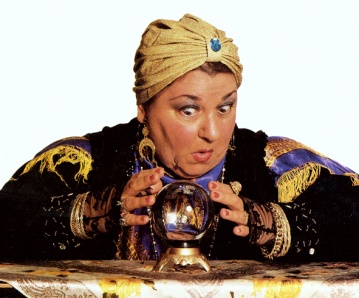 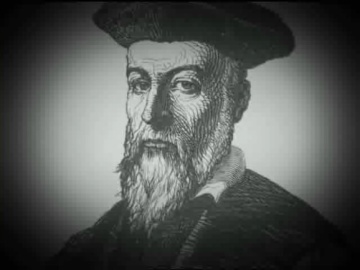 Reading the wall chart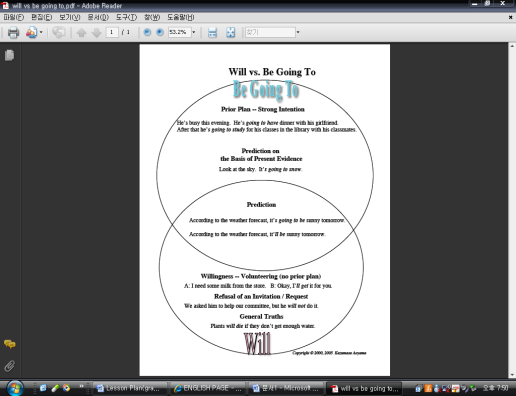 Matching sentences according to meaning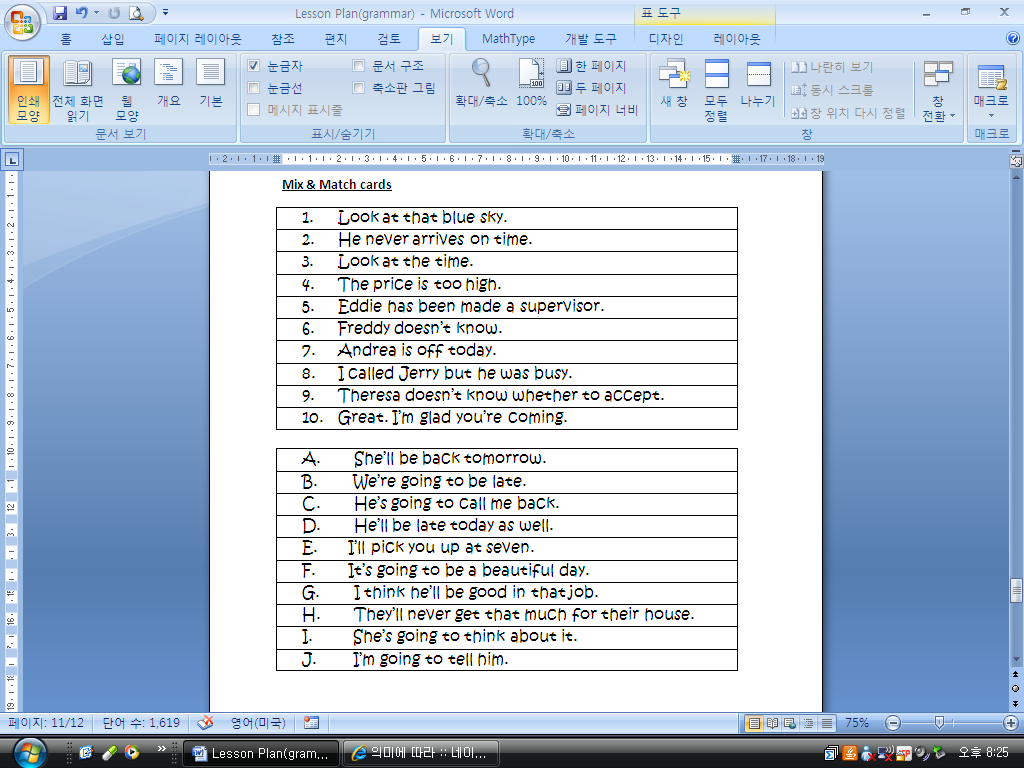 1. GuessingDemonstration(Show the pictures and post them on the board)ElicitingI have a picture. Can you guess who she is?Right! She is a fortune teller. How about this picture? Do you know who he is? His name is Nostradamus. He predicts something. What can we call like him? The spelling starts with “P”. Prophet.What is the one thing in common between a fortune teller and prophet?Right! They tell us what will happen in the future.CCQHas the future already happened?  (No)Do we use the future tense to talk about something that will happen? (Yes)2. Simple future tense - ExplainOk. Simple Future has two different forms in English: "will" and "be going to." They have different functions. Look at the wall chart.(Post the wall chart on the board, Explain briefly.  After that, post examples each. Let them to read the examples)Could you read the example?OK. Good job!!3. Simple future tense – Mix & Match cardsGroupingCould you tell me “will” and “going to”?All the “will” are move this side. And all the “going to” are move this side. Now you are one group.InstructionI’ll give each group some cards about future tense sentence.  There are mixed. So match the two sentences according to meaning.For example, “1. Look at that blue sky” have to match “F. It’s going to be a beautiful day.”(Write down two sentences on the board.)I’ll give you 3 minutes. Don’t start when I give you a card. Please wait until I say begin. ICQWhat are you doing to do?How many minutes do you have?Do you work in group or individually?Can you start when I give you paper?Can you start when I say begin?OK. Begin.(Time warning)Ok. Times up?Please someone who is youngest in your group come to the board and write down the answer.(After checking the answer, let them to read only two sentences)Main ActivityMain ActivityMain ActivityMain ActivityMaterials: Predictions worksheet, Create my own story worksheetMaterials: Predictions worksheet, Create my own story worksheetMaterials: Predictions worksheet, Create my own story worksheetMaterials: Predictions worksheet, Create my own story worksheetTimeSet UpStudent ActivityTeacher Talk8min8minGroupWhole ClassAsking to the partner for the future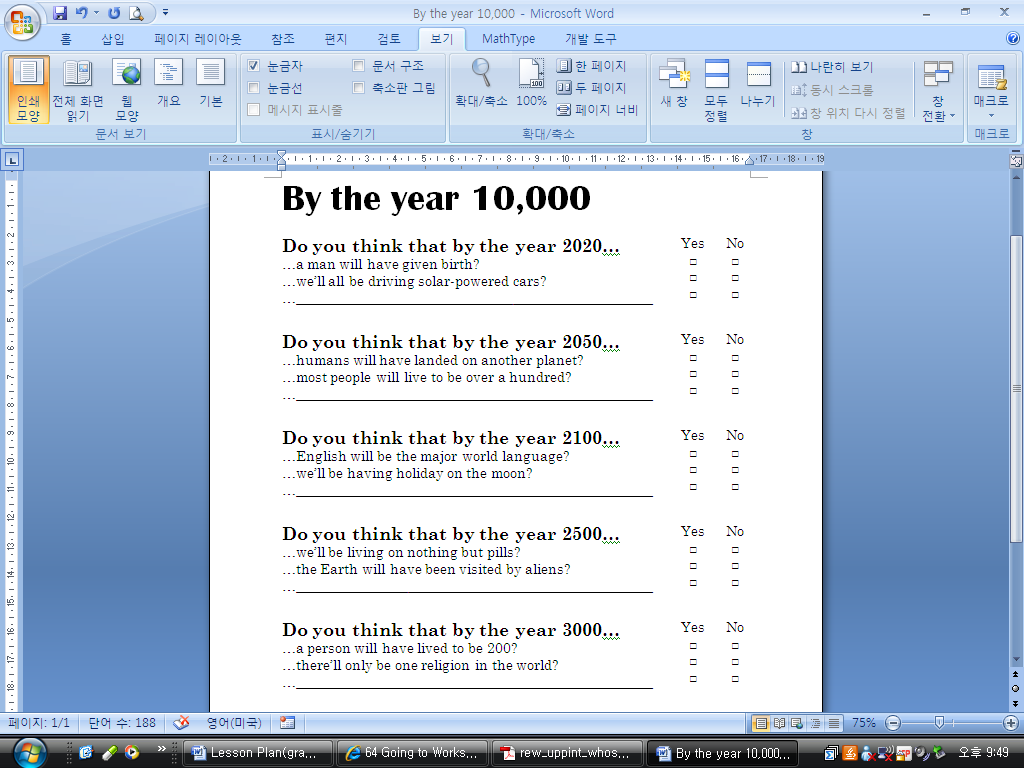 Writing their own story using “will” and “be going to” 1. Predictions for the futureInstructionI’ll give you worksheet about predictions for the future. Ask these questions to your partner and at last make your own questions. For example, the question is “Do you think that by the year 2020 a man will have given birth?” I think “No, they won’t.” Then check the answer “No”I’ll give you 3 minutes.Don’t start when I give you some paper. Please wait until I say begin.ICQWhat are you doing to do?How many minutes do you have?Can you start when I give you paper?Can you start when I say begin?OK. Begin.(Time warning)Times up!!(Ask one by one)What’s your prediction by the 2020?2. Crate your own storyInstructionNow, we’ll make our own story for the future using “will” and “going to” individually. I’ll give you the worksheet. There are guide words. Make sentence using the guide words, “will” and “going to” as many as possible.I’ll give you 3 minutes.Don’t start when I give you some paper. Please wait until I say begin.ICQWhat are you doing to do?How many minutes do you have?Do you work in group or individually?Can you start when I give you paper?OK. Begin.(Time warning)Times up!!(Ask one by one)Post ActivityPost ActivityPost ActivityPost ActivityMaterials: Blake table worksheet, Your future worksheetMaterials: Blake table worksheet, Your future worksheetMaterials: Blake table worksheet, Your future worksheetMaterials: Blake table worksheet, Your future worksheetTimeSet UpStudent ActivityTeacher Talk7minWhole ClassAsking fortune teller role play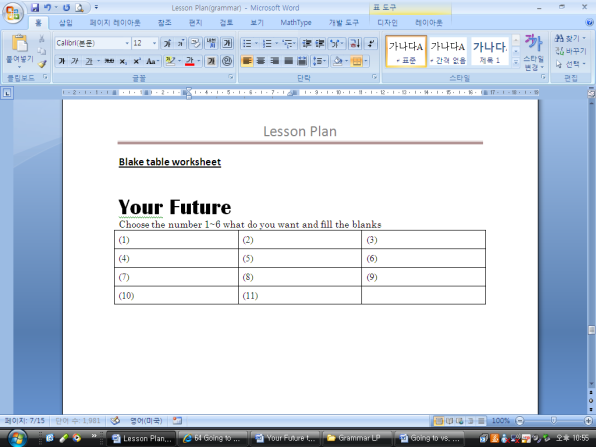 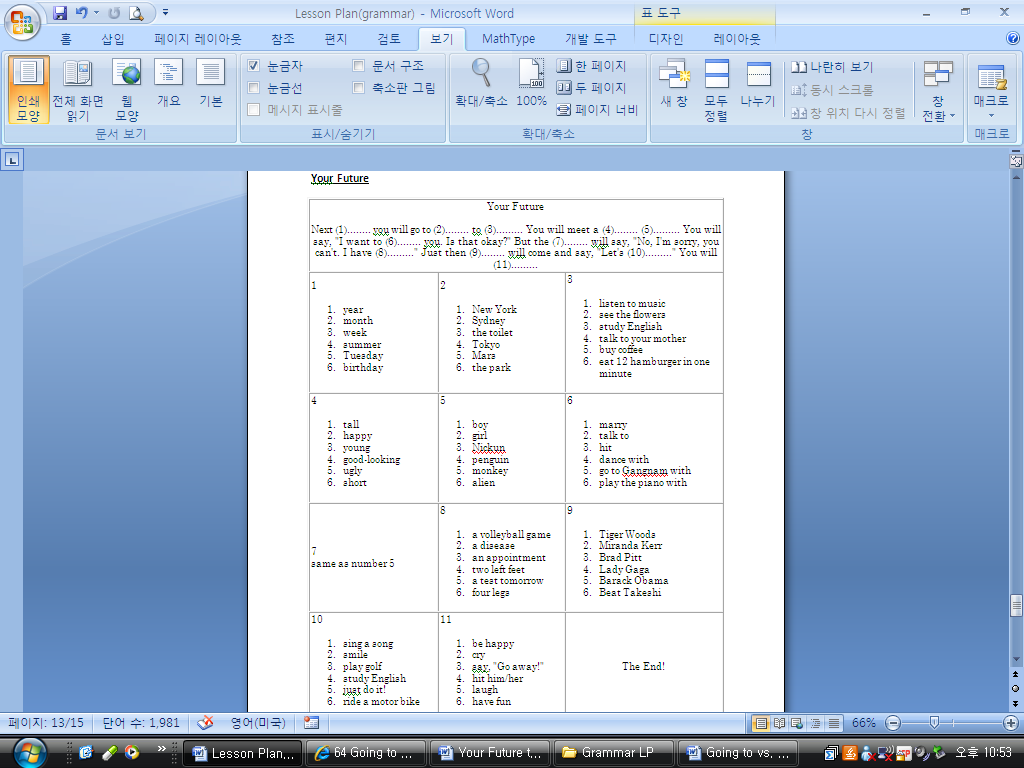 Finding the answerUnscrambling 1. Organizing table seatingInstructionJust think. You visit a fortuneteller and ask for your future. The fortune teller gives you this paper. And say fill the blank for 30 seconds.(Distribute blank table worksheet)(After 30 seconds)And then just match the number what you choose before. If you choose ‘’3” on question (1) in this sheet, just circle number 3 on this question (1). After that, make sentence fill in the word that you circle.   Your question to ask fortune teller is that. “Next (1) you will go to (2)to (3). You will meet a (4)(5)You will say, "I want to (6)you. Is that okay?" But the (7)will say, "No, I'm sorry, you can't. I have (8)" Just then (9)will come and say, "Let's (10)" You will (11)”I’ll give you 1 minute.Don’t start when I give you some paper. Please wait until I say begin.ICQWhat are you doing to do?How many minutes do you have?Do you work in group or individually?Can you start when I give you paper?OK. Begin.(Time warning) Times up!!(Share students’ opinions)2. Conclude lessonError Correction SlotOK. I didn’t find any mistake.I have an scramble word.(Show them scramble word & correct word)OK. Do you have any question?If you don’t have it, I’ll close my micro-teaching.Thank you very much for enjoying this class. SOS Activities SOS Activities SOS Activities SOS Activities Materials: NoneMaterials: NoneMaterials: NoneMaterials: NoneTimeSet UpStudent ActivityTeacher Talk2minWhole ClassFree talking1. Experience to visit fortune tellerInstructionDiscuss for fortune teller. Do they always predict correctly?Look at that blue sky.He never arrives on time.Look at the time.The price is too high.Eddie has been made a supervisor.Freddy doesn’t know.Andrea is off today.I called Jerry but he was busy.Theresa doesn’t know whether to accept.Great. I’m glad you’re coming.She’ll be back tomorrow.       We’re going to be late.He’s going to call me back.He’ll be late today as well.      I’ll pick you up at seven.      It’s going to be a beautiful day.I think he’ll be good in that job.They’ll never get that much for their house.       She’s going to think about it.       I’m going to tell him.Do you think that by the year 2020……a man will have given birth?…we’ll all be driving solar-powered cars?…___________________________________________________Yes□□□No□□□Do you think that by the year 2050……humans will have landed on another planet?…most people will live to be over a hundred?…___________________________________________________Yes□□□No□□□Do you think that by the year 2100……English will be the major world language?…we’ll be having holiday on the moon?…___________________________________________________Yes□□□No□□□Do you think that by the year 2500……we’ll be living on nothing but pills?…the Earth will have been visited by aliens?…___________________________________________________Yes□□□No□□□Do you think that by the year 3000……a person will have lived to be 200?…there’ll only be one religion in the world?…___________________________________________________Yes□□□No□□□Do you think that by the year 10,000……time travel will be possible?…humans will still exist?…___________________________________________________Yes□□□No□□□(1)(2)(3)(4)(5)(6)(7)(8)(9)(10)(11)Your FutureNext (1)........ you will go to (2)........ to (3)......... You will meet a (4)........ (5)......... You will say, "I want to (6)........ you. Is that okay?" But the (7)........ will say, "No, I'm sorry, you can't. I have (8)........." Just then (9)........ will come and say, "Let's (10)........." You will (11)......... Your FutureNext (1)........ you will go to (2)........ to (3)......... You will meet a (4)........ (5)......... You will say, "I want to (6)........ you. Is that okay?" But the (7)........ will say, "No, I'm sorry, you can't. I have (8)........." Just then (9)........ will come and say, "Let's (10)........." You will (11)......... Your FutureNext (1)........ you will go to (2)........ to (3)......... You will meet a (4)........ (5)......... You will say, "I want to (6)........ you. Is that okay?" But the (7)........ will say, "No, I'm sorry, you can't. I have (8)........." Just then (9)........ will come and say, "Let's (10)........." You will (11)......... 1 year month week summer Tuesday birthday 2 New York Sydney the toilet Tokyo Mars the park 3 listen to music see the flowers study English talk to your mother buy coffee eat 12 hamburger in one minute 4 tall happy young good-looking ugly short 5 boy girl Nickunpenguin monkey alien 6 marry talk to hit dance with go to Gangnam with play the piano with 7 
same as number 58 a volleyball game a disease an appointment two left feet a test tomorrow four legs 9 Tiger WoodsMiranda Kerr Brad PittLady GagaBarack Obama Beat Takeshi 10 sing a song smile play golf study English just do it! ride a motor bike 11 be happy cry say, "Go away!" hit him/her laugh have fun The End! 